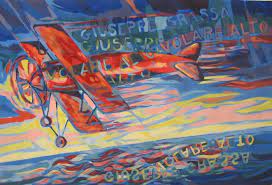 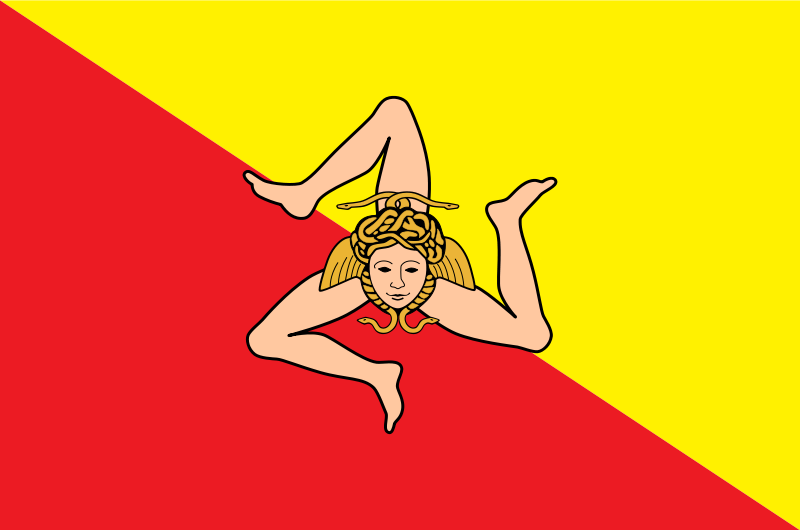 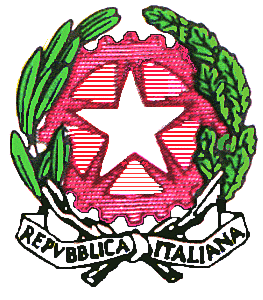 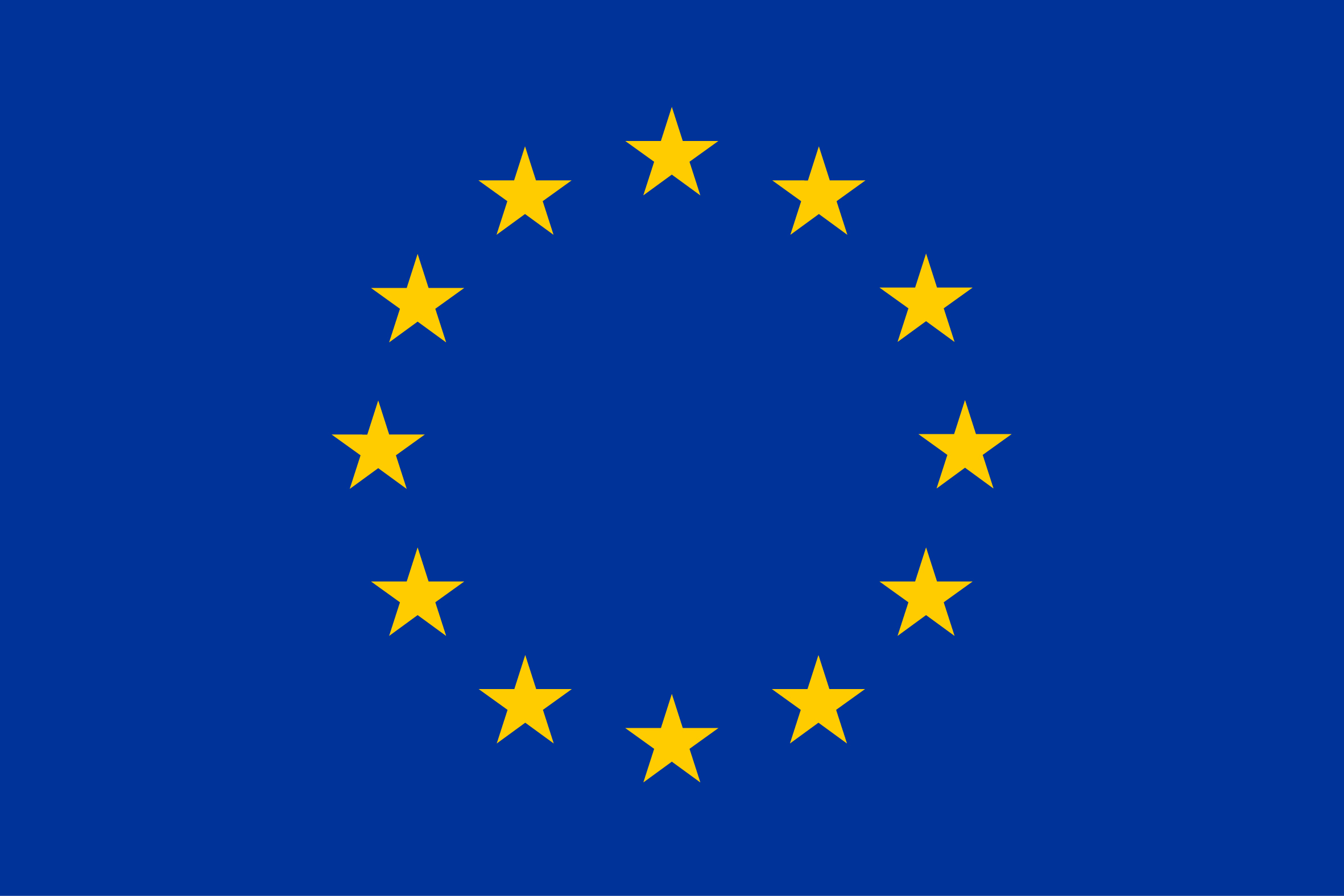 									Allegato ARealizzazione del “Piano Triennale per il contrasto alla dispersione scolastica e alle povertà educative” di cui all’Intesa Istituzionale tra la Regione Siciliana, il Ministero
dell’Istruzione e l’ufficio Scolastico Regionale per la Sicilia in attuazione della Legge
Regionale n. 9/2020 ex art. 5, comma 26. – Seconda annualitàCUP: G99J21013610001Id progetto 67DOMANDA DI DISPONIBILITA’ ASSISTENTE AMMINISTRATIVOAL DIRIGENTE SCOLASTICODELL'I.C. GIUSEPPE GRASSAIl/La sottoscritto/a __________________________________, nato/a a _____________________ (____) il  ______________ e residente in ______________________ Via ___________________ n° ____ cap _________, Cod. Fisc. _____________________, cellulare ____________________ mail  ____________________________si dichiara disponibileperché in possesso dei requisiti previsti nel bando di selezione del personale, a partecipare alle attività del piano in qualità di assistente amministrativo per le attività di seguito elencate:- gestire il protocollo e le comunicazioni generali, le pubblicazioni sul sito e il caricamento degli atti
di competenza sulla piattaforma;- raccogliere e archiviare il materiale relativo al Progetto;- seguire le indicazioni e collaborare con il Gruppo operativo di progetto;- supporto al DSGA nella gestione amministrativo-contabile del Progetto tenendo conto degli importi autorizzati e finanziati.Dichiara, sotto la propria personale responsabilità, quanto segue:di non avere riportato condanne penali né avere procedimenti penali in corso;di non essere stato destituito da pubbliche amministrazioni.I dati riportati nel presente modulo di domanda e nell’allegato Curriculum Vitae sono rese ai sensi degli artt. 46 e 76 del D.P.R. 28 dicembre 2000, n. 445 e successive modificazioni e integrazioni (Testo Unico delle disposizioni legislative e regolamentari sulla documentazione amministrativa).Luogo e data                                                                                  Firma									Il/La sottoscritto/a……………………………………………………………………. autorizza l’Istituzione scolastica al trattamento dei Dati personali ai sensi del D.Lvo n. 196/2003 (Codice in materia di protezione dei dati personali), modificato con D.Lgs n. 101/2018 e Regolamento UE 679/2016,  solo per i fini istituzionali e necessari per l’espletamento della procedura di cui alla presente domanda.	                                                                     ……………………………………………                                                                                               In fede